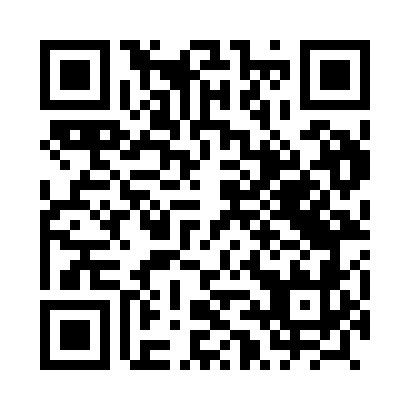 Prayer times for Bakowiec, PolandMon 1 Apr 2024 - Tue 30 Apr 2024High Latitude Method: Angle Based RulePrayer Calculation Method: Muslim World LeagueAsar Calculation Method: HanafiPrayer times provided by https://www.salahtimes.comDateDayFajrSunriseDhuhrAsrMaghribIsha1Mon4:096:0812:375:047:078:592Tue4:066:0512:375:057:099:013Wed4:036:0312:365:067:109:034Thu4:016:0112:365:087:129:055Fri3:585:5912:365:097:149:076Sat3:555:5612:355:107:159:107Sun3:525:5412:355:117:179:128Mon3:495:5212:355:127:199:149Tue3:465:5012:355:147:209:1710Wed3:435:4812:345:157:229:1911Thu3:405:4512:345:167:249:2112Fri3:375:4312:345:177:259:2413Sat3:345:4112:345:187:279:2614Sun3:315:3912:335:197:299:2915Mon3:285:3712:335:207:309:3116Tue3:255:3512:335:227:329:3417Wed3:215:3212:335:237:349:3618Thu3:185:3012:325:247:359:3919Fri3:155:2812:325:257:379:4120Sat3:125:2612:325:267:399:4421Sun3:095:2412:325:277:409:4722Mon3:055:2212:325:287:429:5023Tue3:025:2012:315:297:449:5224Wed2:595:1812:315:307:459:5525Thu2:565:1612:315:317:479:5826Fri2:525:1412:315:327:4910:0127Sat2:495:1212:315:337:5010:0428Sun2:455:1012:315:347:5210:0729Mon2:425:0812:305:357:5410:1030Tue2:385:0612:305:367:5510:13